개인정보 수집·이용·제공 동의서    년     월     일                                                    작성자 :              (서명)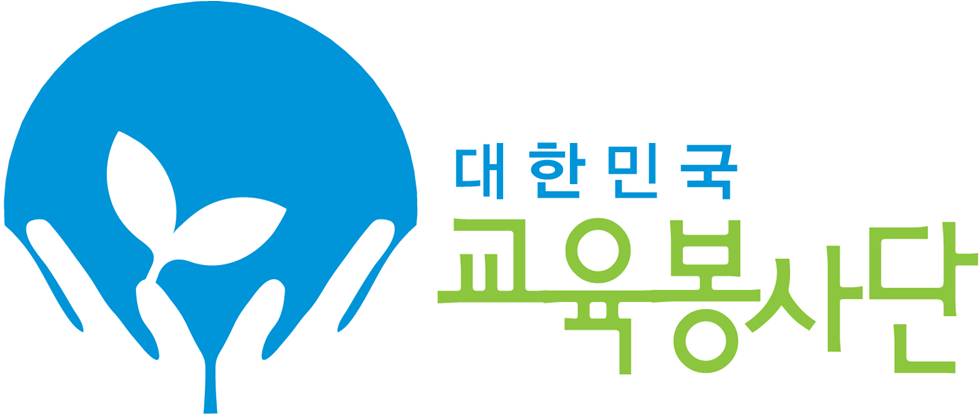  이 력 서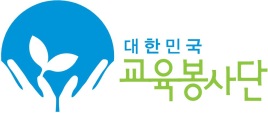  이 력 서 이 력 서 이 력 서 이 력 서성  명한 글생년월일성  명영 문성별연락처핸드폰이메일주 소(실 거주지) □□□-□□□ □□□-□□□ □□□-□□□ □□□-□□□학력    년    월    년    월                     고등학교                     고등학교                     고등학교                     고등학교                     고등학교                     고등학교                     고등학교                     고등학교                     고등학교                     고등학교                     고등학교                     고등학교                     고등학교학력    년    월    년    월                     대학교(전문대학)                                  과 (졸업  졸업예정)                     대학교(전문대학)                                  과 (졸업  졸업예정)                     대학교(전문대학)                                  과 (졸업  졸업예정)                     대학교(전문대학)                                  과 (졸업  졸업예정)                     대학교(전문대학)                                  과 (졸업  졸업예정)                     대학교(전문대학)                                  과 (졸업  졸업예정)                     대학교(전문대학)                                  과 (졸업  졸업예정)                     대학교(전문대학)                                  과 (졸업  졸업예정)                     대학교(전문대학)                                  과 (졸업  졸업예정)                     대학교(전문대학)                                  과 (졸업  졸업예정)                     대학교(전문대학)                                  과 (졸업  졸업예정)                     대학교(전문대학)                                  과 (졸업  졸업예정)                     대학교(전문대학)                                  과 (졸업  졸업예정)학력    년    월    년    월                     대학교            대학원              전공          과정 (수료, 졸업)                     대학교            대학원              전공          과정 (수료, 졸업)                     대학교            대학원              전공          과정 (수료, 졸업)                     대학교            대학원              전공          과정 (수료, 졸업)                     대학교            대학원              전공          과정 (수료, 졸업)                     대학교            대학원              전공          과정 (수료, 졸업)                     대학교            대학원              전공          과정 (수료, 졸업)                     대학교            대학원              전공          과정 (수료, 졸업)                     대학교            대학원              전공          과정 (수료, 졸업)                     대학교            대학원              전공          과정 (수료, 졸업)                     대학교            대학원              전공          과정 (수료, 졸업)                     대학교            대학원              전공          과정 (수료, 졸업)                     대학교            대학원              전공          과정 (수료, 졸업)학력    년    월    년    월                     대학교            대학원              전공          과정 (수료, 졸업)                     대학교            대학원              전공          과정 (수료, 졸업)                     대학교            대학원              전공          과정 (수료, 졸업)                     대학교            대학원              전공          과정 (수료, 졸업)                     대학교            대학원              전공          과정 (수료, 졸업)                     대학교            대학원              전공          과정 (수료, 졸업)                     대학교            대학원              전공          과정 (수료, 졸업)                     대학교            대학원              전공          과정 (수료, 졸업)                     대학교            대학원              전공          과정 (수료, 졸업)                     대학교            대학원              전공          과정 (수료, 졸업)                     대학교            대학원              전공          과정 (수료, 졸업)                     대학교            대학원              전공          과정 (수료, 졸업)                     대학교            대학원              전공          과정 (수료, 졸업)직장경력 직장명직장명직장명직장명직장명기간기간기간기간직위직위직위직위담당 업무담당 업무직장경력     년    월 ~     년    월    년    월 ~     년    월    년    월 ~     년    월    년    월 ~     년    월직장경력     년    월 ~     년    월    년    월 ~     년    월    년    월 ~     년    월    년    월 ~     년    월직장경력     년    월 ~     년    월    년    월 ~     년    월    년    월 ~     년    월    년    월 ~     년    월대외활동기관명/활동명기관명/활동명기관명/활동명기관명/활동명기관명/활동명기간기간기간기간역할역할역할역할활동 내용활동 내용대외활동    년    월 ~     년    월    년    월 ~     년    월    년    월 ~     년    월    년    월 ~     년    월대외활동    년    월 ~     년    월    년    월 ~     년    월    년    월 ~     년    월    년    월 ~     년    월대외활동    년    월 ~     년    월    년    월 ~     년    월    년    월 ~     년    월    년    월 ~     년    월기타경력및이력구분기간(날짜)기간(날짜)기간(날짜)기간(날짜)기간(날짜)제목(목적)제목(목적)내용내용내용내용내용내용주무기관(발행처)기타경력및이력수상     년     월     년     월     년     월     년     월     년     월기타경력및이력수상     년     월     년     월     년     월     년     월     년     월기타경력및이력자격증     년     월     년     월     년     월     년     월     년     월기타경력및이력자격증     년     월     년     월     년     월     년     월     년     월기타경력및이력자원봉사  년  월~  년  월  년  월~  년  월  년  월~  년  월  년  월~  년  월  년  월~  년  월기타경력및이력자원봉사  년  월~  년  월  년  월~  년  월  년  월~  년  월  년  월~  년  월  년  월~  년  월기타경력및이력해외여행(연수)  년  월~  년  월  년  월~  년  월  년  월~  년  월  년  월~  년  월  년  월~  년  월기타경력및이력해외여행(연수)  년  월~  년  월  년  월~  년  월  년  월~  년  월  년  월~  년  월  년  월~  년  월기타경력및이력강  의상   중   하상   중   하상   중   하행정력행정력행정력상   중   하상   중   하상   중   하외국어외국어영 어영 어상   중   하기타경력및이력글쓰기상   중   하상   중   하상   중   하기획력기획력기획력상   중   하상   중   하상   중   하외국어외국어(      )(      )상   중   하개인신상취미특기특기특기개인신상관심분야기타기타조건기타대교단을 알게 된 동기대교단을 알게 된 동기대교단을 알게 된 동기기타채용공고를 알게 된 방법채용공고를 알게 된 방법채용공고를 알게 된 방법 자기소개서(※ A4 2장 이내로 작성, 휴먼고딕체 10pt, 자간 160%) 자기소개서(※ A4 2장 이내로 작성, 휴먼고딕체 10pt, 자간 160%) 자기소개서(※ A4 2장 이내로 작성, 휴먼고딕체 10pt, 자간 160%) 자기소개서(※ A4 2장 이내로 작성, 휴먼고딕체 10pt, 자간 160%) 자기소개서(※ A4 2장 이내로 작성, 휴먼고딕체 10pt, 자간 160%) 자기소개서(※ A4 2장 이내로 작성, 휴먼고딕체 10pt, 자간 160%)이 름분 야연락처자기소개 자기소개 자기소개 자기소개 자기소개 자기소개 2. 지원동기2. 지원동기2. 지원동기2. 지원동기2. 지원동기2. 지원동기3. 지원분야 관련 활동경험3. 지원분야 관련 활동경험3. 지원분야 관련 활동경험3. 지원분야 관련 활동경험3. 지원분야 관련 활동경험3. 지원분야 관련 활동경험4. 자신의 역량과 강점4. 자신의 역량과 강점4. 자신의 역량과 강점4. 자신의 역량과 강점4. 자신의 역량과 강점4. 자신의 역량과 강점  (사)대한민국교육봉사단 채용절차와 관련하여 본인의 개인정보를 수집·이용하거나 제3자에게 제공하고자 하는 경우에는「개인정보보호법」에 따라 본인의 동의를 얻어야 합니다. 이에 본인은 귀 단체가 아래의 내용과 같이 본인의 개인정보를 수집·이용 또는 제3자에게 제공하는 것에 동의합니다. 수집목적‣ 채용절차의 진행 및 관리, 경력·자격 등 확인(조회 및 검증), 채용여부의 결정, 민원처리, 분쟁해결, 법령상 의무이행, 우선채용대상 자격 판단, 입사 확정 후 발생하는 일련의 절차(퇴사 포함) 수집항목‣ 필수적 정보: 개인식별정보  - 이름, 생년월일, 성별 등 고유식별정보, 주소 및 거주지, 이메일 주소, 휴대폰 번호 등 연락처‣ 선택적 정보: 개인식별정보 외에 지원서 등에 제공한 정보  - 학력사항(학교명, 전공, 재학기간), 외국어사항(외국어성적 관련정보), 자격사항(보유 자격증 관련정보), 수상경력(대회명, 대회주체, 수상내용, 수상일 등 관련정보), 사회봉사활동 관련정보, 해외체류 및 교환학생 관련정보, 경력사항(회사명, 직위, 직무 등 관련정보), 지원경로, 자기소개 관련정보, 기타 채용을 위해 본인이 작성한 관련정보 등보유·이용기간‣ 위 개인정보는 수집·이용에 관한 동의일로부터 3년 동안 위 이용목적을 위하여 보유·이용됩니다. 단, 위 기간 경과 또는 지원자가 근로계약 체결을 거절할 경우에는 민원처리, 분쟁해결, 법령상 의무이행을 위하여 필요한 범위 내에서만 보유·이용 됩니다.동의를 거부할 권리 및 동의를 거부할 경우의 불이익‣ 위 개인정보 중 필수적 정보의 수집·이용에 관한 동의는 채용심사를 위하여 필수적이므로, 위 사항에 동의하셔야만 채용심사 및 근로계약의 체결이 가능합니다. 위 개인정보 중 선택적 정보의 수집·이용에 관한 동의는 거부하실 수 있으며, 다만 동의하지 않으시는 경우 채용 심사 시 불이익을 받으실 수 있으며, 『동의하지 않음』을 선택한 후 본인이 등록한 선택적 정보에 대해서는 수집·이용에 대해 동의한 것으로 간주합니다.수집·이용동의 여부‣ 귀 단체가 위와 같이 본인의 개인정보를 수집·이용하는 것에 동의합니다.   - 필수적 정보 (동의함 ☐ 동의하지 않음 ☐)  - 선택적 정보 (동의함 ☐ 동의하지 않음 ☐)고유식별정보동의 여부‣ 귀 단체가 위 목적으로 다음과 같은 본인의 고유식별정보를 수집·이용하는 것에 동의합니다.   - 고유식별정보: 주민등록번호, 운전면허번호, 외국인등록번호, 여권번호(동의함 ☐ 동의하지 않음 ☐)민감정보 동의 여부‣ 귀 단체가 위 목적으로 다음과 같은 본인의 민감정보를 수집·이용하는 것에 동의합니다.   - 민감정보: 건강(장애사항 등록자에 한함), 국가보훈대상, 범죄 경력 (동의함 ☐ 동의하지 않음 ☐)